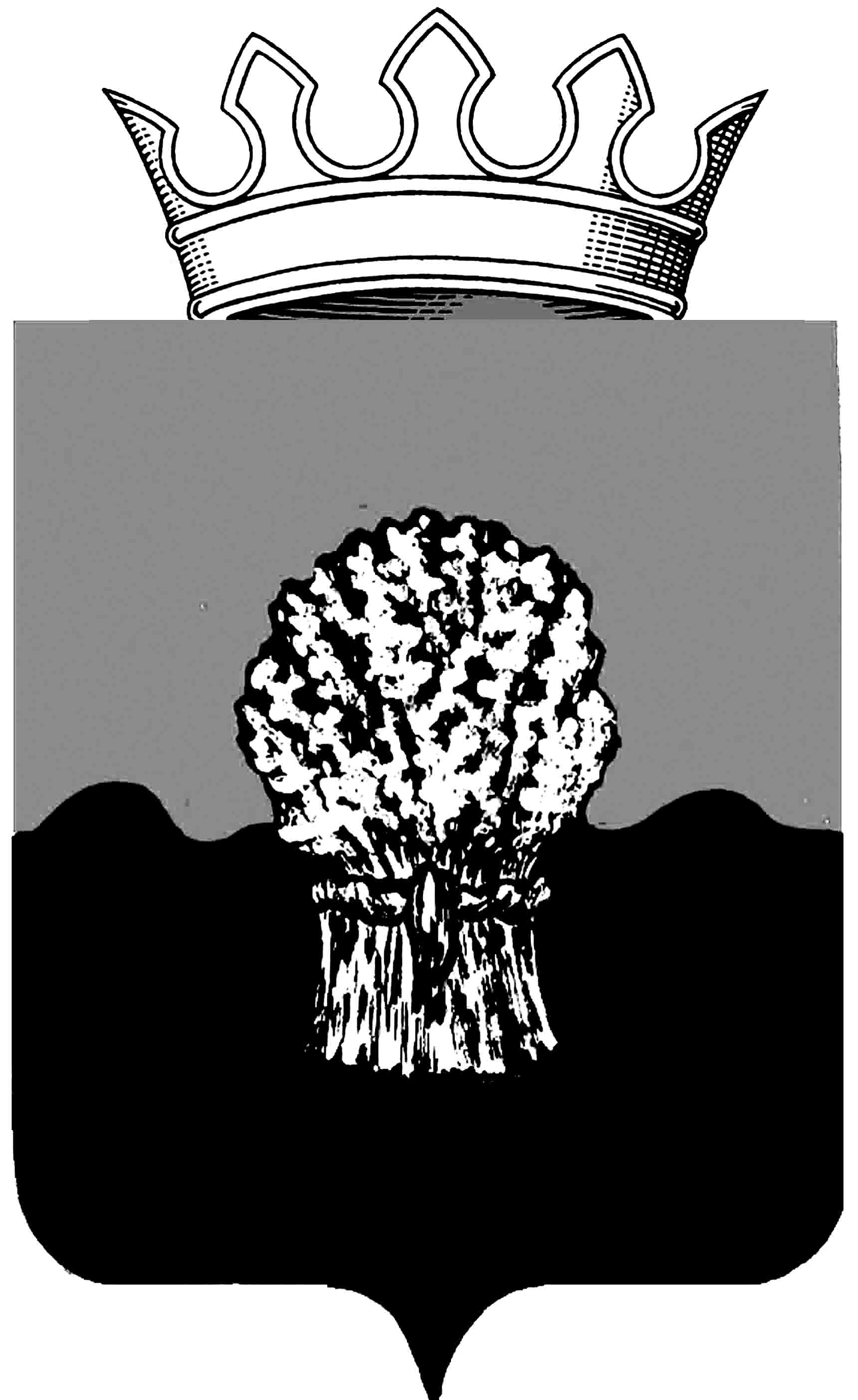 АДМИНИСТРАЦИЯ Сызранского района Самарской областиПостановление«07» __08___2019 года						№  754Об утверждении схемы размещениянестационарных торговых объектов на территории муниципального района СызранскийВ целях реализации части 3 статьи 10 Федерального закона от 28.12.2009 № 381-ФЗ «Об основах государственного регулирования торговой деятельности в Российской Федерации», части 2 статьи 5 Закона Самарской области от 05.07.2010 № 76-ГД «О государственном регулировании торговой деятельности на территории Самарской области», администрация Сызранского района Самарской областиПОСТАНОВЛЯЕТ:Утвердить прилагаемую к настоящему постановлению схему размещения нестационарных торговых объектов на территории муниципального района Сызранский.Признать утратившим силу постановление администрации Сызранского района Самарской области от 16.03.2017 № 281 «Об утверждении схемы размещения нестационарных торговых объектов на территории муниципального района Сызранский».3. Направить копию настоящего постановления в министерство промышленности и торговли Самарской области в течение 5 рабочих дней после его принятия.4. Официально опубликовать настоящее постановление в газете «Красное Приволжье» и разместить на официальном сайте муниципального района Сызранский Самарской области в информационно-телекоммуникационной сети Интернет. Глава муниципального района Сызранский                      В.А.Кузнецова                                                                                                                                                      Приложение                                                                                                                                                                             к постановлению администрации                                                                                                                                                       Сызранского района                                                                                                                                                                              от «07» ___08___2019 г. №  754«Схема размещения нестационарных торговых объектов на территории муниципального района Сызранский»№ п/пАдрес нестационарного торгового объекта (далее – НТО) (при его наличии) или адресное обозначение места расположения НТО с указанием границ улиц, дорог, проездов, иных ориентиров (при наличии)Вид договора (договор аренды или договор на размещение НТО), заключенного (заключение которого возможно) в целях расположения НТОКадастровый номер земельного участка (при его наличии) или координаты характерных точек границ места размещения НТО, или возможного места расположения НТО Номер кадастрового квартала, на территории которого распложен или возможно расположить НТОПлощадь земельного участка или места расположения НТО в здании, строении, сооружении, где расположен или возможно расположить НТОВид НТОСпециализация НТОСтатус места расположения НТОСрок расположения НТОФорма собственности на землю илиземельный  участок, здание, строение, сооружение,  где
 расположен или возможно расположить  НТО, а также наименование органа, уполномоченного  на распоряжение соответствующим имуществом,  находящимся в государственной или  муниципальной собственности12345678910111ГП Балашейкап.г.т. Балашейка в
районе  улиц Горького и Чапаевадоговор на размещение НТО1              53.282502 48.085629               2                  53.282636 48.085429                    3                    53.283214 48.087563              4                   53.283317 48.08744863:33:04100071600несезонныйреализация продовольственных товаровне используется5 летземли государственная собственность, на которые не разграничена, Администрация городского поселения Балашейка
муниципального района Сызранский2ГП Междуреченск    п.г.т. Междуреченск,  СТ "Лада" в районе  ул. 1-я Дачнаядоговор на размещение НТОX                       H1 5893066.19           H2 5893059.52   H3 5893035.29     H4 5893033.90    H1 5893066.19     Y                       H1 1310999.51           H2 1310992.62   H3 1310993.26     H4 1311000.37    H1 1310999.5163:33:0911004200несезонныйреализация продовольственных товаровне используется5 летземли государственная собственность, на которые не разграничена, Администрация городского поселения Междуреченск
муниципального района Сызранский3ГП Междуреченск    п.г.т. Междуреченск,   ул. Парковая, д.12договор на размещение НТО63:05:020100663:05:0201006200несезонныйреализация продовольственных товаровне используется5 летземли государственная собственность, на которые не разграничена, Администрация городского поселения Междуреченск
муниципального района Сызранский4ГП Междуреченск    с. Переволоки в районе ул. Красногорская ,  д.23договор на размещение НТОX              1.3983.83   2.3977.75  3.3970.64  4.3976.72  1.3983.83              Y             1.77489.66 2.77486.84 3.77500.04 4.77502.87 1.77489.66 63:05:0301002100несезонныйреализация продовольственных товаровне используется5 летземли государственная собственность, на которые не разграничена, Администрация городского поселения Междуреченск
муниципального района Сызранский5ГП Междуреченск    п.г.т. Междуреченск в районе дома № 9 по ул.ЖБКдоговор на размещение НТО63:05:020200263:05:020200210несезонныйреализация продовольственных товаровне используется5 летземли государственная собственность, на которые не разграничена, Администрация городского поселения Междуреченск
муниципального района Сызранский6СП Варламово           пос. Варламово
ул. Кооперативная перед д.№22договор аренды63:33:0215008:1463:33:021500820несезонныйреализация продоволь-ственных товаровиспользуется, договор от 25.02.10г продлен на не-опре-деленный срокземли государственная собственность, на которые не разграничена, 
муниципальный район Сызранский7СП Варламово              пос. Варламово
ул. Кооперативная
в р-не остановкидоговор на размещение НТО63:33:021500663:33:02150066сезонныйреализация продовольственных товаровне используется6 месяцевземли государственная собственность, на которые не разграничена,
 муниципальный район Сызранский8СП Волжское             п. Новые Озерки, на территории, прилегающей к дому № 23 по ул. Рабочая  договор на размещение НТО48.661588
53.193046 63:33:030700115несезонное реализация продовольственных товаровНе используется 5 летземли государственная собственность, на которые не разграничена, муниципальный район Сызранский9СП Волжское                 п. Разбросной, на территории, прилегающей к дому № 6 по ул. Садовая договор на размещение НТО48.661588
53.205366 63:33:0304003 15несезонное реализация продовольственных товаровне используется 5 летземли государственная собственность, на которые не разграничена, муниципальный район Сызранский10С.П.Жемковка
с.Дружба
ул.Северная,
в районе дома
№16договор на размещение НТО53.393281 48.165077
63:33:04030019несезонное реализация продовольственных товаровне используется5 летземли государственная собственность, на которые не разграничена, муниципальный район Сызранский11СП Заборовка              с. Заборовка,            ул. Почтовая, рядом со зданием администрациидоговор на размещение НТО53.2274079
48.2484944 63:33:050300250несезонное реализация продовольственных товаровне используется5 летземли государственная собственность, на которые не разграничена, муниципальный район Сызранский12СП Заборовка             с. Заборовка,        ул. Почтовая, рядом со зданием администрациидоговор на размещение НТО53.2274079 
48.2484944 63:33:050300230несезонное реализация продовольственных товаровне используется5 летземли государственная собственность, на которые не разграничена, муниципальный район Сызранский13СП Заборовка                  с. Заборовка,           ул. Почтовая, рядом со зданием администрациидоговор на размещение НТО53.2274079 
48.2484944 63:33:050300240несезонное реализация продовольственных товаровне используется5 летземли государственная собственность, на которые не разграничена, муниципальный район Сызранский14СП Ивашевка               с. Ивашевка, на территории прилегающей к дому № 4 по ул. Школьная.договор на размещение НТО53.269097        48.476826 63:33:060800415несезонное реализация продовольственных товаровне используется 5 летземли государственная собственность, на которые не разграничена, муниципальный район Сызранский15СП Ивашевка,            с. Радужное, ул. Заречная, в районе дома № 13договор на размещение НТО53.275782             48.53076163:33:060500215несезонное реализация продовольственных товаровне используется 5 летземли государственная собственность, на которые не разграничена, муниципальный район Сызранский16СП  Ивашевка,            с. Троекуровка         ул. Луговая, в районе дома № 11договор на размещение НТО53.258877        48.58999063:33:060700215несезонное реализация продовольственных товаровне используется 5 летземли государственная собственность, на которые не разграничена, муниципальный район Сызранский17СП Новая Рачейка       с. Новая Рачейка,     ул. Новостроевская, 4А договор на размещение НТО 53.093219                      48.258018 63:33:080500125несезонное реализация продовольственных товаровне используется 5 летземли государственная собственность, на которые не разграничена, муниципальный район Сызранский18СП Новозаборовскийп.Куропаткино,       ул. Воднаядоговор на размещение НТО 53.163352
48.17155563:33:050100225несезонное реализация продовольственных товаровне используется 5 летземли государственная собственность, на которые не разграничена, муниципальный район Сызранский19СП Новозаборовский п. Песочный,            ул. Садоваядоговор на размещение НТО 53.168027,
48.26641763:33:050800225несезонное реализация продовольственных товаровне используется 5 летземли государственная собственность, на которые не разграничена, муниципальный район Сызранский20СП Новозаборовскийп. Ерик, ул. Луговаядоговор на размещение НТО 53.160140
48.27375763:33:051200225несезонное реализация продовольственных товаровне используется 5 летземли государственная собственность, на которые не разграничена, муниципальный район Сызранский21СП Новозаборовскийп. Взгорье,                ул. Пригороднаядоговор на размещение НТО 53.201251
48.35668063:33:051200425несезонное реализация продовольственных товаровне используется 5 летземли государственная собственность, на которые не разграничена, муниципальный район Сызранский22 СП Новозаборовский ,п. Журавлевский, ул. Зеленаядоговор на размещение НТО 53.170078,
48.19487663:33:050700225несезонное реализация продовольственных товаровне используется 5 летземли государственная собственность, на которые не разграничена, муниципальный район Сызранский23 СП Новозаборовский ,автодорога «М-5-Урал»879 км. В 70 м от магазина «Рено-центр»договор на размещение НТО 53.191557
48.35765063:33:021200425несезонное реализация продовольственных товаровне используется 5 летземли государственная собственность, на которые не разграничена, муниципальный район Сызранский24СП Старая Рачейка  с.Смолькино, ул.Советская,
в районе дома № 47договор на размещение НТО53.448562,
48.12565063:33:110200110несезонноереализация продовольственных товаровНе используется5 летземли государственная собственность, на которые не разграничена, муниципальный район Сызранский25СП Старая Рачейка  с.Старая Рачейка, ул.Октябрьская ,в районе домов №54 по№62договор на размещение НТО53.380109
48.02152463:33:111201510несезонноереализация продовольственных товаровне используется5 летземли государственная собственность, на которые не разграничена, муниципальный район Сызранский26СП Троицкое с.Троицкое,              ул. Братьев Краснеевых в районе д. № 19договор на размещение НТО53.380752
48.38576363:33:1208006200несезонноереализация продовольственных товаровне используется5 летземли государственная собственность, на которые не разграничена, муниципальный район Сызранский27СП Троицкое ,с.Надеждино, ул.Советская, в районе дома №21договор на размещение НТО53.423.132
48.34922763:33:120200615несезонноереализация продовольственных товаровне используется5 летземли государственная собственность, на которые не разграничена, муниципальный район Сызранский28СП Усинское              п. Лесная Поляна,    ул. Центральная, в районе д.№11договор на размещение НТО53.262655
48.77675963:33:100100310сезонноереализация продовольственных товаровне используется6 месяцевземли государственная собственность, на которые не разграничена, муниципальный район Сызранский29СП Усинское                 с. Усинское,             ул. Гагарина, в районе д.№17договор на размещение НТО53.322053
48.69767263:33:130200430несезонноереализация продовольственных товаровне используется5 летземли государственная собственность, на которые не разграничена, муниципальный район Сызранский30СП Усинское                с. Печерские Выселки,                   ул. Кооперативная, позиция 2Адоговор на размещение НТО63:33:0902004663:33:0902004100несезонноереализация продовольственных товаровне используется5 летземли государственная собственность, на которые не разграничена, муниципальный район Сызранский31СП Чекалино                с. Чекалино,              ул. Железникова, перед зданием  35Бдоговор на размещение НТО53.317214               48.44813863:33:1405003200сезонноереализация продовольственных товаровне используется6 месяцевземли государственная собственность, на которые не разграничена, муниципальный район Сызранский32СП Чекалинос.Чекалино,               ул. Железникова , 25 а перед ДКдоговор на размещение НТО53.322647     48.44374563:33:1407001200несезонноереализация продовольственных товаровне используется5 летземли государственная собственность, на которые не разграничена, муниципальный район Сызранский33СП  Печерское,
 ул. Советская ,
 в районе дома №127Адоговор на размещение НТО53.2404                     49.02963:33:0907010100несезонноереализация продовольственных товаровне используется5 летземли государства собственность на которые не разграничена, муниципальный район Сызранский34СП  Печерское,
в районе
 ул. Колхознаядоговор на размещение НТО63:33:0907011:ЗУ163:33:090701150несезонныйреализация продовольственных товаровиспользуется договор №1 от 23.07.20185 летземли государства собственность на которые не разграничена, муниципальный район Сызранский»34СП  Печерское,
в районе
 ул. Колхознаядоговор на размещение НТО63:33:0907011:ЗУ163:33:090701150несезонныйреализация продовольственных товаровиспользуется договор №1 от 23.07.20185 летземли государства собственность на которые не разграничена, муниципальный район Сызранский»34СП  Печерское,
в районе
 ул. Колхознаядоговор на размещение НТО63:33:0907011:ЗУ163:33:090701150несезонныйреализация продовольственных товаровиспользуется договор №1 от 23.07.20185 летземли государства собственность на которые не разграничена, муниципальный район Сызранский»34СП  Печерское,
в районе
 ул. Колхознаядоговор на размещение НТО63:33:0907011:ЗУ163:33:090701150несезонныйреализация продовольственных товаровиспользуется договор №1 от 23.07.20185 летземли государства собственность на которые не разграничена, муниципальный район Сызранский»34СП  Печерское,
в районе
 ул. Колхознаядоговор на размещение НТО63:33:0907011:ЗУ163:33:090701150несезонныйреализация продовольственных товаровиспользуется договор №1 от 23.07.20185 летземли государства собственность на которые не разграничена, муниципальный район Сызранский»35СП  Печерское,
в районе
 ул. Дорожный участокдоговор на размещение НТО53.2505-49.027763:33:090701220несезонноереализация продовольственных товаровне используется5 летземли государства собственность на которые не разграничена, муниципальный район Сызранский36СП Рамено в районе д.6 по ул. Клубнойдоговор на размещение НТО53.235663   48.36424163:33:021100820сезонноереализация продовольственных товаровне используется6 месяцевземли государственная собственность, на которые не разграничена, муниципальный район Сызранский37СП Раменопос. Майорскийв районе д.2по ул. Центральнойдоговор на размещение НТО53.248261        48.29059263:33:021000120сезонныйреализация продовольственных товаровне используется6 месяцевземли государственная собственность, на которые не разграничена, муниципальный район Сызранский